5. julij 2017Novi Arteon na poskusnem trčenju Euro NCAP prejel najvišjo oceno 5 zvezdic→ Odlična ocena potrjuje izjemno visok nivo varnosti nove Volkswagnove kupejevske limuzine→ Euro NCAP: "Najvišja ocena v kategoriji zaščite pešcev pri vozilih višjega srednjega razreda doslej"Wolfsburg (Nemčija) – Volkswagen je z najboljšimi ocenami za novi Arteon tudi v najnovejši seriji poskusnih trkov Euro NCAP dosegel odlične rezultate. Neodvisna evropska organizacija za varstvo potrošnikov je Volkswagnovi novi kupejevski limuzini dodelila najvišjo oceno – pet zvezdic. Ocena ne potrjuje le odličnih rezultatov na področju varnosti odraslih potnikov in otrok, ampak tudi serijske asistenčne sisteme v novem Arteonu ter njegovo učinkovitost v kategoriji zaščite pešcev. Arteon je danes prejel najvišjo oceno, ki je bila kadarkoli podeljena vozilom višjega srednjega razreda, med drugim tudi zaradi serijske funkcije za zaviranje v sili za zaščito pešcev.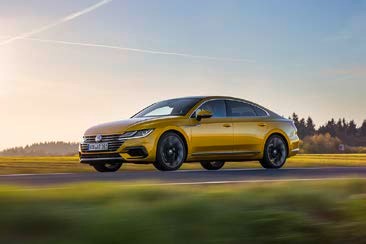 5 zvezdic za novi Arteon na preizkusu Euro NCAPZ oceno 5 zvezdic strokovnjaki združenja Euro NCAP (European New Car Assessment Programme = evropski program ocenjevanja novih vozil) sporočajo, da je po njihovem mnenju Arteon izjemno varna izbira v svojem avtomobilskem razredu. Odlična ocena je rezultat inovativnih asistenčnih sistemov (med drugim serijske funkcije za zaviranje v sili za zaščito pešcev) in integriranega varnostnega koncepta, ki v primeru trčenja z optimiranimi strukturami karoserije ter izjemno učinkovito kombinacijo pasov, sedeža in varnostnih blazin zagotavlja maksimalno varnost potnikov.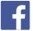 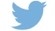 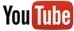 Skupna ocena pet zvezdic, ki jo je Arteon prejel za svojo varnostno zasnovo, je sestavljena iz njegovih rezultatov v štirih kategorijah: v kategoriji varnosti odraslih potnikov je novi gran turismo tako dosegel 96 odstotkov vseh možnih točk. V kategoriji varnosti otrok je prejel 85 odstotkov vseh možnih točk.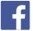 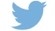 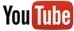 Izjemno visok rezultat v višini 85 odstotkov v kategoriji zaščite pešcev je dosegel s posrečeno kombinacijo serijske funkcije za zaviranje v sili za zaščito pešcev in visokim pasivnim zaščitnim potencialom za nezaščitene udeležence v prometu.V kategoriji asistenčnih varnostnih sistemov je z 82 odstotki vseh možnih točk daleč presegel zahteve za pet zvezdic. Pri tem so bili v ocenjevanje vključeni številni serijski elementi, kot so opozorilnik za nepripete varnostne pasove za vse sedeže, tempomat, sistem za nadzor prometa Front Assist s funkcijo za zaviranje v sili – tudi za zaščito pešcev – in asistenca za ohranjanje smeri Lane Assist.Euro NCAP že 20 let velja za strogo merilo za nivo varnosti novih avtomobilov v Evropi. V preteklih letih so se zahteve postopkov preizkušanja vozil nenehno povečevale ter med drugim trenutno obsegajo različne scenarije trkov in zahteve glede varnosti potnikov in pešcev:čelno trčenje v aluminijasto oviro s hitrostjo 64 km/h in 
40-odstotnim prekrivanjemčelno trčenje v nezmečkljivo oviro s hitrostjo 50 km/h in 
100-odstotnim prekrivanjembočno trčenje s hitrostjo 50 km/h v stranski del vozilabočno trčenje v steber s hitrostjo 32 km/hzaščita vratne hrbtenice pri naletu od zadajavtomatsko zaviranje v sili pri nevarnosti trčenja v vozila in pešce, z namenom zmanjšanja hitrosti pri trku ali preprečitve trkov samihNovi Arteon, ki ga je v Nemčiji mogoče naročiti od marca naprej, se ponaša z bogato serijsko varnostno opremo.  Ta vključuje čelni varnostni blazini za voznika in sovoznika (s kolensko varnostno blazino na voznikovi strani in z možnostjo izklopa sovoznikove varnostne blazine) ter sistem varnostnih blazin za glavo za potnike na sprednjih in zunanjih zadnjih sedežih s stranskimi varnostnimi blazinami spredaj. Poleg tega sta na sprednjih sedežih vgrajena vzglavnika z izboljšanimi varnostnimi lastnostmi, ki pri naletu od zadaj zmanjšujeta nevarnost poškodb vratne hrbtenice. V številnih državah pa je serijsko na voljo tudi proaktivni sistem za zaščito potnikov, ki prepozna kritične situacije s povečanim tveganjem za nezgodo ter zategne pripeta sprednja varnostna pasova in zapre odprta okna oz. pomično strešno okno (do varnostne reže).O znamki Volkswagen: Uresničujemo prihodnost.Znamka Volkswagen Osebna vozila je prisotna na več kot 150 trgih širom po svetu, vozila pa proizvaja na 50 lokacijah v 14 državah. Leta 2016 je Volkswagen izdelal okoli 5,99 milijona vozil, med katere sodijo prodajne uspešnice, kot so Golf, Tiguan, Jetta in Passat. Trenutno je pri Volkswagnu po vsem svetu zaposlenih 196.000 ljudi. Poleg tega je v več kot 7.700 partnerskih avtohišah zaposlenih še 74.000 ljudi. Volkswagen sistematično izpopolnjuje proizvodnjo avtomobilov. Električna mobilnost, pametna mobilnost in digitalna preobrazba znamke so ključna strateška področja za prihodnost.